Application for Club Donation and Participation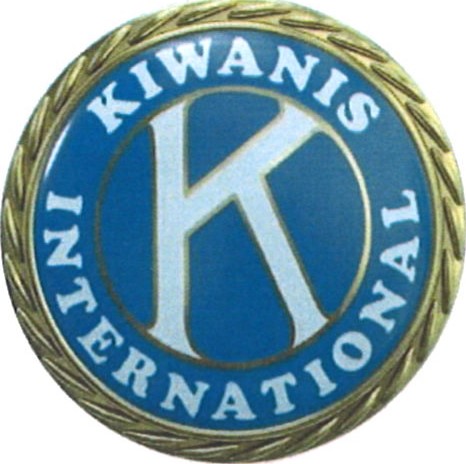 Please mail application and attachments to Roswell Kiwanis Club, PO Box 1801, Roswell, NM 88202Name of Organization: Address: City, St Zip: Contact Person: Phone: E-mail Address: Please answer the following on no more than two separate pages: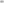 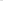 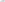 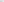 Organization's Mission.Brief Overview of Services Provided by OrganizationClients/Beneficiaries of Organization's ServicesOrganization's Service Area.Description of Past Roswell Kiwanis Involvement(s) or Donation(s).Brief Summary of Requested Involvement (VolunteerTime, etc.) and/or Amount Requested (Project Budget)How does this request fit Kiwanis Objects and Priority?Please attach organization's most current annual report, financial review, or audit. (If not available, please attach latest full year's balance sheet.)Signature of Applicant: Printed Applicant Name and Title:Roswell Kiwanis ClubP.O. Box 1801Roswell, NM 88202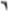 The six permanent Objects of Kiwanis International were approved by Kiwanis club delegates at the 1924International Convention in Denver, Colorado. Through the decades, they have remained unchanged.	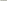 	To give primacy to the human and spiritual rather than to the material values of life.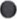 To encourage the daily living of the Golden Rule in all human relationships.To promote the adoption and the application of higher social, business, and professional standards. To develop, by precept and example, a more intelligent, aggressive, and serviceable citizenship.To provide, through Kiwanis clubs, a practical means to form enduring friendships, to render altruistic service, and to build better communities. To cooperate in creating and maintaining that sound public opinion and high idealism which make possible the increase of righteousness, justice, patriotism, and goodwill.Young Children Priority One focuses on four key areas: maternal and child health; child care and development; parent education and support; and safety and pediatric trauma